采购文件采购项目名称：全自动血液细胞分析仪娄底市康复医院2023年8月目录第一章	投标邀请	3第二章	投标人须知	5第三章	采购需求	9第四章	评标方法及标准	11第五章	投标文件组成	13投标邀请娄底市康复医院对全自动血液细胞分析仪采购项目进行院内公开招标，现将采购事项公告如下：一、采购项目信息1.采购项目名称：全自动血液细胞分析仪2.采购方式：院内公开招标3.采购项目标的、数量：二、投标人资格条件1.投标人基本资格条件：1.1具有独立承担民事责任的能力；1.2具有良好的商业信誉和健全的财务会计制度；1.3具有履行合同所必需的设备和专业技术能力；1.4参加采购活动前三年内，在经营活动中没有重大违法记录；1.5法律、行政法规规定的其他条件。投标人特定资格条件：2.1所投货物纳入医疗器械管理的，须具有相应的医疗器械经营许可证（或备案凭证）、或有效的医疗器械生产许可证（或备案凭证）；
    2.2所投货物纳入医疗器械管理的，货物须具有有效的医疗器械注册证（或备案凭证）；
    3.本项目不接受联合体投标。三、获取采购文件的时间及方式1.获取采购文件的时间：从2023年8月15日起至2023年8月17日18：00止（北京时间）。2..获取采购文件的材料要求：投标人营业执照、法定代表人授权委托书（委托购买）、法定代表人身份证（复印件加盖红色公章）、被授权委托人身份证（复印件加盖红色公章）。四、报名截止时间、开标时间、地点及其他1.报名截止时间：2023年8月17日18:00（北京时间）    2.开标时间：2023年08月18日10:303.开标地点：娄底市康复医院的三楼会议室4.项目联系人： 周老师 5.联系电话：18873835927投标人须知一、合格的投标人1.投标产品（服务）符合国家规定的技术标准和环保标准。2.满足本采购文件规定的资质要求。3.单位负责人为同一人或者存在直接控股、管理关系的不同投标人，不得参加本项目同一合同项下的招标活动。4.须提供法人授权委托书（附授权代表身份证）二、投标费用 投标人应自行承担所有参与投标有关的全部费用，不论投标过程中的作法和结果如何，采购人在任何情况下均无义务和责任承担这些费用。保密参与招标投标活动的各方应对招标文件和投标文件中的商业和技术等秘密保密，违者应对由此造成的后果承担法律责任。四、采购文件的构成1.采购文件共五章，各章内容如下：第一章投标邀请第二章投标人须知第三章采购需求第四章评标方法及标准第五章投标文件组成2.投标人应详细阅读采购文件的全部内容。不按采购文件的要求提供的投标文件和资料，可能导致投标被拒绝。3.投标人收到采购文件时，应检查页数和附件数量。投标人发现任何页数或附件数量的遗缺，任何数字或词汇模糊不清，任何词义含混不清，应告之采购人补全或澄清。如果投标人不按上述提出要求而造成不良后果，采购人不承担责任。4.采购人在采购文件规定的提交投标文件截止时间前对采购文件所作的澄清或者修改，构成采购文件的组成部分。五、一般要求1.投标文件应当对采购文件提出的要求和条件作出明确响应。并保证所提供的全部资料真实有效。2.投标文件的书面内容不得有加行、涂抹或改写。3.投标文件应当采用书面方式，采购人不接受电报、电话、传真、电子邮件投标。4.以同一投标人名义，递送两套（含）以上的投标文件，采购人将予以拒绝。5.投标截止后投标人不足3家或者通过资格审查或符合性审查的投标人不足3家的重新招标。六、偏离与实质性响应1.偏离是指投标文件不响应或者不满足招标文件提出的要求和条件，分为实质性偏离和非实质性偏离。2.招标文件中用“★”符号标明的条款为实质性要求和条件，对其中任何一条的负偏离，为实质性偏离，其投标无效。七、投标语言及计量单位1.投标语言：除专用术语外，投标人提交的投标文件及投标人与采购人就有关投标的所有来往函电均使用中文。投标人可以提交其它语言的资料，但应附有中文注释，有差异时以中文为准。2.计量单位：除在采购文件的技术规格中另有规定外，计量单位应使用我国法定计量单位（国际单位制和国家选定的其它计量单位）。八、投标文件的格式1.投标文件的组成和格式详见第五章。2.投标人无论中标与否，其投标文件不予退还。九、投标报价1.所有投标报价货币为人民币，以元为单位，保留小数点后两位。2.投标人应以采购文件规定的供货及服务要求、责任范围和合同条件为基础，按采购文件的有关规定进行报价。3.投标人对采购项目内容只允许有一个投标报价，且不接受赠送及低于成本和“零”报价，否则其投标无效。十、投标有效期投标有效期从提交投标文件的截止之日起计算。投标文件中承诺的投标有效期应当不少于采购文件中载明的投标有效期。投标有效期不满足要求的，其投标无效。投标保证金不要求提供。分包不允许分包。十三、投标文件的编制1.投标文件中投标书、资格文件应装订成册。其中一份正本和二份副本。每一份投标文件要明确注明“正本”和“副本”的字样，一旦正本和副本有差异，以正本为准。投标人应填写全称，同时加盖公章。另还须提供一份盖有公章的电子版投标文件（PDF格式），以U盘形式单独封装。2.投标文件正本必须用不褪色的墨水填写或打印并由法定代表人或经正式授权的投标人代表签字，副本可以用复印件。3.除投标人对错处作必要修改外，投标文件中不许有加行、涂抹或改写，若有修改须由签署投标文件的人进行签字或盖章。4.电报、电话、传真、电子邮件形式的投标概不接受。5.按包进行投标的，每个包单独编制投标文件。十四、现场勘察1.投标人应根据采购项目需求对采购项目现场和周围环境现场进行考察。2.勘察现场的费用由投标人自己承担，勘察期间所发生的人身伤害及财产损失由投标人自己负责。3.采购人不对投标人据此而做出的推论、理解和结论负责。一旦成交，投标人不得以任何借口，提出额外补偿，或延长合同期限的要求。十五、投标人的询问和质疑1.供应商对采购活动事项有疑问的，应当在不晚于开标前一日向采购人提出异议（允许先以电话和短信形式告知，同时以信函寄出，以寄件时间为准），采购人将在三个工作日内作出答复。2. 投标人或者其他利害关系人认为招标投标活动不符合有关规定，应按下列规定向采购人提出异议：（1）认为采购文件内容违法或者不当的，应当在不晚于开标前一日向采购人提出异议（允许先以电话和短信形式告知，同时以信函寄出，以寄件时间为准）；（2）认为开标活动违法或者不当的，应当在开标现场向采购人提出异议。十六、采购文件的澄清或修改1.在规定的提交投标文件截止之日前，采购人可以对已发出的采购文件进行必要的澄清或者修改。2.澄清或者修改的内容可能影响投标文件编制的，采购人应当在提交投标文件截止之日一日前，以书面形式通知所有接收投标文件的投标人，并顺延投标人提交投标文件截止时间。十七、投标文件的密封和标记1.投标人应将投标文件密封，封口处应有投标单位公章。并在封皮上标明投标项目名称及投标单位名称。2.投标文件由专人送交，投标人应将投标文件按规定密封和标记后，按投标邀请注明的地址送至采购人。十八、投标截止期1.投标人应按照采购人规定的开标时间将投标文件密封送至指定的地点。2.逾期送达或者未按照采购文件规定密封的投标文件，采购人应当拒收。十九、评标委员会评标由采购人根据相关规定组建的评标委员会负责。二十、开标采购人在采购文件中规定的时间和地点组织公开开标，开标顺序随机。二十一、评标评标委员会按照第四章评标方法及标准规定的评标方法、评审因素、标准和程序以及有关法律、法规及规章对投标文件进行评审。二十二、中标候选人名单采购人在中标候选人名单中按顺序确定中标人。二十三、签订合同1.中标人应自中标通知书发出之日起30日内，按中标通知书指定的时间、地点与采购人签订采购合同。2.采购文件、中标人的投标文件均为签订合同的依据。采购需求一、采购清单、采购项目交付或者实施的时间和地点1.1 采购清单质量要求：投标人所提供的产品必须是全新、完整、未使用过的，且满足本项目需要的技术参数及性能（配置）要求的产品。1.2 交货时间：合同签订后十五天内到货。1.3 交货地点：娄底市康复医院。1.4 付款方式：设备安装、调试验收合格一个月内买方向卖方支付合同总金额的95%，剩余5%款项作为质保金在一年后一次性无息付清。同时卖方须开具正式税务发票按医院财务规定办理付款手续。1.5质保期：三年。详细技术参数1、仪器具备血常规五分类、C反应蛋白、血清淀粉样蛋白和血沉检测功能，采用一体机结构设计方式，节省摆放空间。2、血常规五分类采用了核酸荧光染色技术。★3、血常规报告参数≥26个（不含直方图、散点图）。4、单机检测速度：CBC＋DIFF≥ 80个样本/小时。5、用血量：血常规+CRP+SAA用血量≤37μl。 6、 具备体液检测功能，具有全自动体液（含胸水、腹水、脑脊液和浆膜液等体液）细胞计数和对体液中的白细胞进行分类的功能。7、仪器数据结果储存量≥13万条。8、血液分析线性范围（静脉血）：白细胞：（0-460） 109/L，红细胞：（0-8.6） 1012/L，血小板：（0-5000） 109/L，血红蛋白：（0-260）g/L。9、CRP检测线性范围0.2mg/L~320mg/L（提供试剂说明书）。10、SAA线性范围：5mg/L~300mg/L（提供试剂说明书）。11、血沉检测不需另外采集血样标本，无需采血管耗材。12、提供有溯源性的有证血液校准物，并有配套有证的高、中、低3个水平血液和体液质控物。同一管血液质控品可以覆盖全部报告项目进行质控，满足各等级评审及ISO对质控的要求。13、仪器带有彩色可触摸屏幕，屏幕显示界面设置有悬浮窗可实现不同检测模式下快速切换。14、血液分析精密度要求：WBC：≤ 2.5%；RBC：≤ 1.5%；Hgb：≤ 1.0%；PLT：≤ 4.0%评标方法及标准一、评标方法及标准1.对所有投标人的投标评估，都采用相同的程序和标准。2.评标严格按照采购文件的要求和条件进行。3.评标方法：综合评分法。二、定标准则1.合同将授予满足采购文件要求且综合得分最高的投标人。2.不能保证最低报价的投标中标。评标标准投标人综合评分表注：1.全体评标委员会对投标人评分的算数平均值即为该投标人的最终评标得分（不得去评分项目的最高得分和最低得分），评分分值计算保留小数点后两位，小数点后第三位“四舍五入”。2.评标结果按评审后得分由高到低顺序排列；综合得分相同的，按投标最终报价由低到高顺序排列；综合得分相同且投标最终报价相同的，按技术得分由高到低顺序排列。投标文件组成（必须按以下标题和顺序进行编制）第一部分、报价一览表品目名称：交货期（工期）：                             质保期：                               付款方式：                            备注：（1）投标人如果不提供报价表，其投标无效；（2）不得填写“免费”或“赠与”，也不得进行“零”报价，否则投标无效。投标人名称（盖单位章）：法定代表人或其授权的代理人：                                  联系电话：日期：年月日第二部分、资格证明文件一、法定代表人授权委托书本人（姓名、职务）系 （投标人名称）的法定代表人，现授权（姓名、职务）为我方代理人。代理人根据授权，以我方名义签署、澄清、说明、补正、递交、撤回、修改（项目名称）投标文件、签订合同和处理有关事宜，其法律后果由我方承担。委托期限：。代理人无转委托权。本授权书于日期：年月日签字生效，特此声明。投标人名称（盖单位章）：法定代表人（签字）：委托代理人（签字）：日期：年月日二、投标人资格声明致娄底市康复医院：按照采购文件的规定，我单位郑重声明如下：一、我单位是按照中华人民共和国法律规定登记注册的，注册地点为  ，全称为   ，统一社会信用代码为    ，法定代表人为    ，具有独立承担民事责任的能力。二、我单位具有良好的商业信誉和健全的财务会计制度。三、我单位具有履行本项目采购合同所必需的设备和专业技术能力。四、我单位在参加本招标项目前三年内，在经营活动中，未因违法经营受到刑事处罚或者责令停产停业、吊销许可证或者执照、较大数额罚款等行政处罚。其中较大数额罚款是指：对公民处罚款在1000元及以上；对法人或者其他组织处罚款在2万元及以上；法律法规另有规定的，从其规定。五、我单位具备法律、行政法规规定的其他条件。六、与我单位存在“单位负责人为同一人或者存在直接控股、管理关系”的其他法人单位信息如下（如无，填写“无”）：1.与我单位的法定代表人（单位负责人）为同一人的其他法人单位如下：   2.我单位直接控股的其他法人单位如下：    3.与我单位存在管理关系的其他法人单位如下：   我单位保证上述声明的事项都是真实的，如有虚假，我单位愿意承担相应的法律责任，并承担因此所造成的一切损失。我单位保证随时按照要求提供能够证明上述声明事项真实性的任何有效文件。投标人名称（盖单位公章）：法定代表人或委托代理人（签字）：日期：年月日投标人资格条件材料营业执照（复印件加盖公章）二、投标人特定资格条件2.1所投货物纳入医疗器械管理的，须具有相应的医疗器械经营许可证（或备案凭证）、或有效的医疗器械生产许可证（或备案凭证）；2.2所投货物纳入医疗器械管理的，货物须具有有效的医疗器械注册证（或备案凭证）；三、信用记录“信用中国”网站（www.creditchina.gov.cn）和“中国政府采购网”（www.ccgp.gov.cn）查询文件，投标人提供在递交投标文件截止时间前通过“信用中国”网站（www.creditchina.gov.cn）和“中国政府采购网”（www.ccgp.gov.cn）查询的信用记录的截图。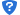 第三部分、生产厂家相关资料包含但不限于：生产厂家的营业执照、生产厂家授权书、产品注册证等第四部分、售后服务方案第五部分、商务、技术指标响应程度一、商务指标响应/偏离表 品目名称：备注：1.投标人应根据采购文件第三章中采购需求填写本表。2.投标人如果对采购文件第三章中采购需求的商务要求响应有偏离，应将偏离条款逐条如实应答，并作出说明。3.如不提供此表，则视为投标人不满足招标文件第三章的所有条款要求，其投标无效。4.  在采购人与中标人签订合同时，如中标人未在投标文件“采购需求偏离表”中列出偏离说明，无论已发生或即将发生任何情形，均视为完全符合招标文件要求，并写入合同。若中标人在合同签订前，以上述事项为借口而不履行合同签订手续及执行合同，则视作拒绝与采购人签订合同。二、技术指标响应/偏离表 品目名称：备注：1.投标人应根据采购文件第三章中采购需求填写本表。2.投标人如果对采购文件第三章中采购需求的技术要求响应有偏离，应将偏离条款逐条如实应答，并作出说明。3.如不提供此表，则视为投标人不满足招标文件第三章的所有条款要求，其投标无效。4.  在采购人与中标人签订合同时，如中标人未在投标文件“采购需求偏离表”中列出偏离说明，无论已发生或即将发生任何情形，均视为完全符合招标文件要求，并写入合同。若中标人在合同签订前，以上述事项为借口而不履行合同签订手续及执行合同，则视作拒绝与采购人签订合同。第六部分  投标人认为需提供的其他资料备注：除招标文件第三章采购需求以外的其他资料。包号品目名称数量单位备注1全自动血液细胞分析仪1套包号品目号品目名称数量单位备注11全自动血液细胞分析仪1套序号项     目分值1投标报价302商务评分303技术评分40序号评审项目评审项目评审标准分值1价格（30分）价格（30分）满足采购文件要求且投标价格最低的投标报价为评标基准价，其价格分为满分，其他有效投标人的价格分按照下列公式计算：投标报价得分=（评标基准价／投标报价）×300-302商务（30分）商务指 标响应 程度以采购文件格式为基础，根据投标文件制作的优劣、 商务条款实际响应程度。专家酌情打分，每有一处细 微偏差扣 2 分，扣分最多不超过10 分。0-102商务（30分）售后服 务方案投标人针对采购文件的采购要求，提供针对性的售后 服务方案，服务方案优秀的计14-20分，服务方案一般的计6-13 分，服务方案差的计1-5分。未提供的不计分。0-203技术（40分）技术指标响应程度完全符合采购文件要求的得20 分；非“★”条款每负偏离采购文件要求一项扣5分，扣至0分为止；0-203技术（40分）技术先进性货物采用了较为先进的技术措施，计 7-10 分；货物采用的技术措施先进性一般，计 4-6 分；货物采用的技术措施已经较为落后，计 0-3 分。0-103技术（40分）安全性 和稳定 性货物安全性能高，使用效果稳定的，计7-10分；货物安全性能一般，基本符合使用效果的，计4-6分； 货物安全性能低，使用效果不稳定的，计0-3 分。0-10品目名称注册产品名称生产厂家（注册人名称）型号规格单位单价数量数量合计金额（元）备注委托代理人身份证（正面、反面）复印件法定代表人身份证（正面、反面）复印件采购文件章节条款号采购文件要求投标文件应答响应与偏离说明采购文件章节条款号采购文件要求投标文件应答响应与偏离说明